屏東縣104年環境智慧年「海洋環境教育參訪體驗研習活動」簡章活動目的：屏東縣三面環海，因棲地的多樣性，孕育著許多種類的動植物與珍貴的海洋資源，本年度透過戶外學習課程實地體驗海洋環境教育，加強民眾海洋資源永續利用及保育觀念，期許大眾更能了解與海洋環境的相互依存關係、海洋生物多樣性的重要、生物與棲地環境的關係，喚醒社會大眾關注日益惡化的海洋環境，化感動為積極行動，進而保育環境生態平衡及海洋永續發展。指導單位：行政院環境保護署。主辦單位：屏東縣政府環境保護局。承辦單位：中華醫事科技大學。參加對象及人數：1.辦理2梯次環境教育戶外學習，對象為一般民眾。2.每梯次80人，共160人參加。活動時間：第一場次7月24日(周五)、第二場次7月25日(周六)活動地點：海生館、龍坑生態保護區。規劃內容：報名方式本活動於5月27日(星期三)上午10時開放網路報名，全程免費。依線上報名先後順序錄取，每場次至多80人，額滿為止(每場次將錄取10名候補人員)。於本系統報名成功後，另由本局依報名先後順序向墾丁國家公園管理處申請「龍坑生態保護區」入園許可。待申請核准後，我們將寄發報名成功信件至您的電子信箱。考量環境承載量限制，龍坑生態保護區每天限額200人。本局保有最終報名人數異動之權益，敬請知悉與諒解。活動簡章，請自行下載 http://www.pingtung-ee.com.tw/download/為使更多人體驗屏東縣豐富的環境教育資源，每人限報名1場次。僅接受網路報名，活動網址：http://goo.gl/aVHjIr【報名時間：104年5月27日(星期三)上午10時至6月9日23:30止，依線上報名先後順序錄取至額滿為止】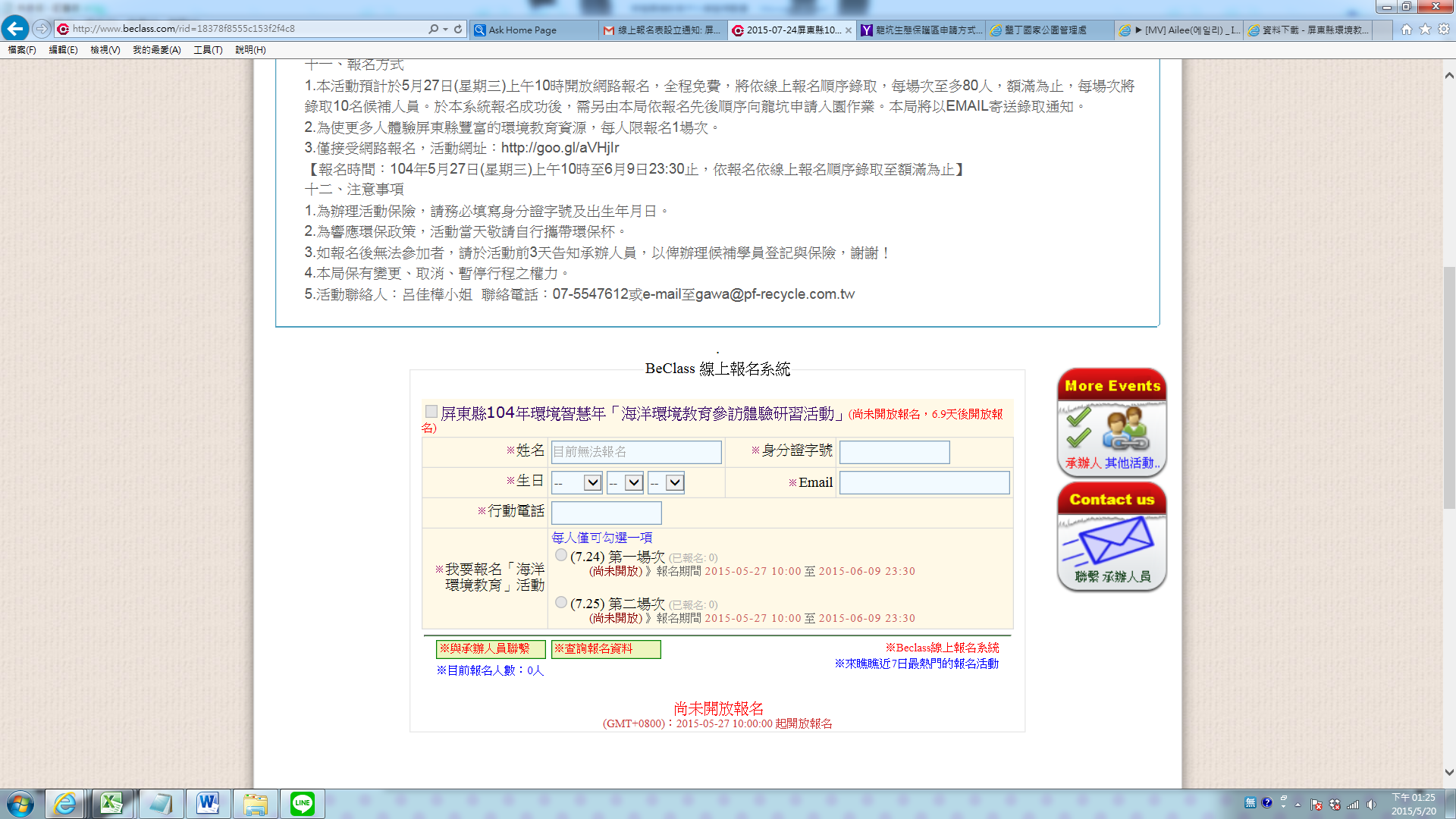 網路報名示意圖注意事項1.為辦理活動保險，請務必填寫身分證字號及出生年月日。2.為響應環保政策，活動當天敬請自行攜帶環保杯。3.請自備充足茶水或是防曬用品。為愛護山林環境，請將垃圾自行帶回，勿隨地丟棄！4.如報名後無法參加者，請於活動前3天告知承辦人員，以俾辦理候補學員登記與保險，謝謝！5.本局保有變更、取消、暫停行程之權力。6.活動聯絡人：呂佳樺小姐 聯絡電話：07-5547612或e-mail至gawa@pf-recycle.com.tw。時間課程內容講師0715-0730於屏東火車站集合報到於屏東火車站集合報到於屏東火車站集合報到0730-0900前往國立海洋生物博物館後場設施(屏東縣通過認證之環境教育設施場所)前往國立海洋生物博物館後場設施(屏東縣通過認證之環境教育設施場所)前往國立海洋生物博物館後場設施(屏東縣通過認證之環境教育設施場所)0900-1100海角祕境生態行參訪水族實驗中心、館藏標本室與溼地生態公園。水族實驗中心為本館養殖研究心臟地帶，有珊瑚農場、海龜收容池、水母養殖區與仔稚魚產房。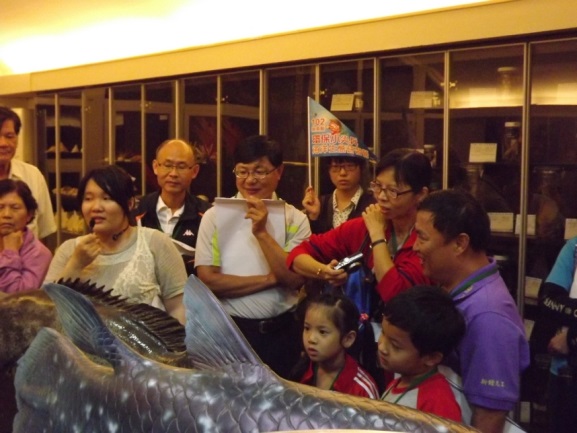 海生館環境教育專員1100-1110前往車城國小射寮分校前往車城國小射寮分校前往車城國小射寮分校1110-1150分組討論進行心得回饋與發表分組討論進行心得回饋與發表分組討論進行心得回饋與發表1150-1230午餐享用低碳便當1230-1300前往墾丁國家公園遊客中心前往墾丁國家公園遊客中心前往墾丁國家公園遊客中心1300-1330簡報與影片觀賞1330-1340前往龍坑生態保護區前往龍坑生態保護區前往龍坑生態保護區1340-1630龍坑生態保護區龍坑地區為隆起的珊瑚礁地形，旺盛的侵蝕作用造就了龍坑全區的崩崖、裙礁、峽谷等獨特的地形，215種珊瑚礁海岸植物滋養其間，並有種類繁多的鳥類和爬蟲類等，不論是珊瑚礁地形或是動植物生態都深具研究的價值，所以被列為生態保護區。墾管處解說人員1340-1630龍坑生態保護區活動約需3小時，參加活動者須自行斟酌體力狀況。並請穿著適合野外之服裝、運動鞋（或登山鞋）、帽子、拐杖，亦請視天氣情況攜帶雨具。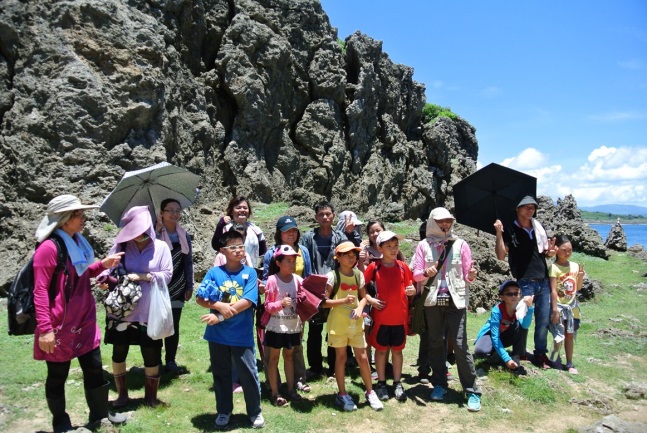 活動約需3小時，參加活動者須自行斟酌體力狀況。並請穿著適合野外之服裝、運動鞋（或登山鞋）、帽子、拐杖，亦請視天氣情況攜帶雨具。1630-1830賦歸發放低碳便當